NF-BREFØRARKURS: DAGSPROGRAMDeltakarane skal bli medvitne om sikre vegval på blåis og snødekt bre og gjerast godt kjende med metodesett og tankegang for sikring og redning på bre, i snøbakkar og utsett terreng (ikkje klatreterreng). Deltakarane skal på kurset vise at dei kan orientering, er normalt uthaldande og meistrar god bevegelses-teknikk i ulendt terreng, på snø og is. Etter endt kurs, gjennomført assistentpraksis og godkjenning som breførar etter søknad, kan ein føre sjølvstendig på brear, både snødekt og blåis, som er oversiktlege og enkle i heile Norge.
Det blir sett krav til internopplæring på kvar enkelt bre hjå dei ulike arrangørane.For opptak på NF-Breinstruktørkurs må ein vere godkjent som breførar og ha gjennomført min. 4 dagars assistentpraksis på brekurs hjå godkjent kursarrangør.Dette programmet kan bli justert og rekkjefølgja av dei ulike øvingsmomenta endra, avhengig av dei praktiske forholda (is-, snø- og vertilhøve, sprekkar etc). Kurset vil likevel i all hovudsak bli gjennomført etter dette oppsettet.KURSINFO: NF-BREFØRARKURSNÅR	Kurset varer i fem dagar frå søndag kveld til neste fredag ettermiddag/kveld.SØKNADSFRIST	1.mai.KVAR                           Oppmøte på Bretun i Jostedalen søndag kveld kl. 20.00. Sjå vedlagt kart.                                                        Koordinatar: 61.63474 breddegrad  og 7.22118 lengdegrad.BUSSRUTER	For detaljert info om bussruter til Jostedalen, sjå www.skyss.no 	www.nor-way.no eller www.sognefjord.noREISERUTE-INFO	Info om reiseruta med bil finn du på: http://www.bfl.no/vegar-hit.html  OVERNATTING         Bretun. Sovepose i køyesenger i fleirsengsrom.MAT 	Kursdeltakarane har eigen mat og steller seg sjølve. På Gjerde, 2,5 km frå Bretun, er det ein Joker-matvarebutikk som ein passerer på veg til/frå breområda.
NB! Ta med mat for fyrste kvelden og fyrste dagen ute fram til middag. TRANSPORT 	Det er ein fordel med eigen bil til interntransporten på kurset.KLEDE	Solid regntøy, vindtøy, lue, vottar, sokkar, langt undertøy, gamasjar, inneklede, innesko og toalettsaker.FOTTØY 	Solide, stegjarnfaste fjellstøvlar. Innesko.DIVERSE      	Ryggsekk, sovepose, liggeunderlag, termos, fyrstehjelpssaker, kart (Jostedals-breen i 1:50 000), kompass, solbriller og solkrem. Kartet kan kjøpast i den lokale  bokhandelen eller i butikk i Jostedalen.BREUTSTYR 	Isøks (to stk. og inkl. ei klatreøks), stegjarn, bryst- og sitjesele samt innbindings-slynge, 3 isskruar (min. 20 cm), 7 karabinarar (inkl. ein HMS-skrukarabinar og ein vanleg med skru), eitt snøanker, hjelm samt sydde bandslynger; Me brukar to sett sydde bandslynger; sikringsslynge (2 stk) a 120cm slynge og klemknute-slynge (2 stk) a 60cm slynge. Desse slyngene kan bli kopla saman til ei fotslynge med eit ankerstikk. P.g.a lågt smeltepunkt tilrår me ikkje reine Dyneema slynger (Polyethylen - PE), men ei blanding av Dyneema og Polyamid (PE og PA) eller ev. slynger av berre Polyamid (PA). VURDERING/KRAV	Gjennomført breførarkurs gjev ingen kvalifisering som breførar, men gjev høve  til å gjennomføre assistentpraksisen som er nødvendig for å søke godkjenning som breførar.                                      Assistentpraksis etter breførarkurset: For å få endeleg godkjenning som breførar må ein gjennomføre min. to dagars assistentpraksis med breføring i etterkant av kurset. Jostedalen Breførarlag tilbyr slik assistentpraksis.                                     Sjå elles kap. 2.5 (og vidare utover) i Nasjonal Standard: Instruktørutdanning bre. VURDERING	Deltakarane får ei munnlig vurdering undervegs i kurset. Sluttvurderinga blir gjeve i ein personleg samtale med kvar einskild deltakar. Deltakaren skal sjølv også gjere seg opp ei meining om sine sterke og svake sider som førar undervegs i kurset.MEIR INFO      	  Sjå kap. 2.5 (og påfølgande kapittel) i Nasjonal Standard (instruktørutdanning bre): www.fjellsportforum.no GODKJENNING		Stått NF-Breførarkurs samt gjennomført assistentpraksis med breføring - og etter innvilga søknad - gjev godkjenning som NF-Breførar. Dette, saman med assistenpraksis på brekurs, gjev grunnlag for vidare opptak på NF-Breinstruktørkurs. Meir info om breførar- og breinstruktørutdanninga finn du i NF-standarden her: www.fjellsportforum.noEv. forsikring er deltakaren sitt eige ansvar. Me tilrår å teikne ei reiseforsikring som dekkar kostnadene dersom du må avlyse kurset på grunn av skade/sjukdom.VEL MØTT TIL NF-BREFØRARKURS I JOSTEDALEN!GENERELLE VILKÅRBestillingAlle turar og kurs, bortsett frå private turar, kan bestillast direkte via heimesida vår.Bestillinga er bindande. Reservering av turar og kurs utan betaling er ikkje mogleg. Difor tilrår me å kjøpe alle billettar online.Dersom det fortsatt er ledige plassar kan ein kjøpe billettar og direkte hjå føraren (kontant betaling eller kredittkort).Førespurnad/bestilling av private turar kan gjerast via e-post til: post@bfl.no  Spørsmål om private turar vil bli svart på så fort råd er og i tilbake-meldinga vil ein vise til ein link for betaling av den bestilte turen. Reservasjonen vil bli kansellert dersom betalinga ikke skjer innan 48 timar etter mottatt betalingslink.Kansellering/avbestilling av turar og kursDagsturar:Kunden vil motta full tilbakebetaling/refusjon ved avmelding innan 2 veker før turstart. Ved avmelding 2-1 veker på førehand kunden vil be belasta med 50% av turavgifta, mindre enn 1 veke på førehand will ein bli belasta med 75% av turavgifta og ved avmelding min. 3 dagar på førehand vil kunden ikkje motta nokon tilbakebetaling eller refusjon av turavgifta.Kurs og ‘Josten på langs’:Kunden vil motta full tilbakebetaling/refusjon ved avmelding innan 2 veker før kursstart. Ved avmelding seinare enn 14 dagar på førehand vil kunden ikkje motta nokon tilbakebetaling eller refusjon av kursavgifta.Ved ikkje oppmøte til tur eller kursstart vil det bli belasta full pris.Kunden vil motta full refusjon/tilbakebetaling dersom operatøren (Jostedalen Breførarlag as - BFL) må avlyse/kansellere aktiviteten grunna verforhold og/eller andre uføresette forhold.BFL reserverer seg retten til å avlyse turar og kurs grunna vanskelege snø-, is- og verforhold og/eller for få påmelde. Heile den innbetalte summen vil då bli refundert.
Ved avlyste kurs vil deltakaren motta melding om avlysinga seinast 7 dagar før kursstart.  Kontakt oss på tlf. eller e-post om ev. avmelding/kansellering.Ev. endring/rebooking av bestilte turar og kurs er mogleg inntil min. 3 dagar før turstart og inntil min. 14 dagar før kursstart.Alle tidsfristar for bestilte turar og kurs gjeld og i tilfelle sjukdom/ulykker og er identiske med vilkåra for avmelding/kansellering av turar og kurs.NB! Me tilrår difor sterkt å teikne ei reiseforsikring!Frammøte/tidDersom kunden ikkje møter til avtalt annonsert tid i programmet eller på rett angitt frammøteplass, har vedkommande ikkje rett på noka erstatning for innbetalt turavgift.SikkerheitsvilkårJostedalen Breførarlag as gjennomfører turane sine på ein trygg og forsvarleg måte med vel kvalifiserte og røynde førarar og med det utstyret turane krev. Likevel, fjellsport - herunder og brevandring og isklatring - inneber ein viss risiko for uhell og skader.Deltakarane må underskrive ei ansvarserklæring når turen eller kurset tek til.
Underteikna blir på den måten gjort merksam på og aksepterer at turen/aktiviteten inneberer ein viss risiko. Dersom deltakaren ikkje møter opp eller avbryt turen eller kurset blir ikkje tur-/kursavgifta refundert.Våre førarar har rett til å vise bort/utelukke ein deltakar frå bestilt tur, eller overføre ein deltakar til ein enklare tur, dersom vedkommande ikkje tilfredsstiller dei fysiske krava som turen stiller og det utan at det kan krevjast økonomisk kompensasjon.Ved tap av utlevert utstyr må deltakaren sjølv erstatte dette. Pris eks: Isøks NOK 600.- Underteikna er kjend med vilkåra for å delta på denne turen/aktiviteten, deltek på eige ansvar og fråskriv seg alle krav om erstatning retta mot Jostedalen Breførarlag AS og/eller mot føraren eller instruktøren på den aktuelle turen/aktiviteten i tilfelle uhell eller skader (person eller materielle skader). EndringarSå langt som mogeleg vil BFL etterstreve å gjennomføre dei spesifikke, bestilte turane og kursa i samsvar med oppsett program. Likevel, dersom det blir tvingande naudsynt reserverer BFL seg likevel retten til å gjere endringar i tur-/kursprogrammet. Slike endringar vil ikkje ha konsekvensar for den avtalte prisen. Deltakarens ansvarDeltakaren må sjølv vurdere om han/ho fyller dei krava som tur-/kursprogrammet stiller. Deltakaren pliktar vidare å ha med seg det utstyret som er nemnt i det tilsende programmet og å rette seg etter tilvisingar gjeve av føraren/instruktøren. Om dette ikkje skjer kan deltakaren utelukkast frå arrangementet utan at det kan krevjast kompensasjon. Å delta på turane og kursa våre skjer på eige ansvar. Det vil seie at BFL ikkje står ansvarleg for skader/uhell som måtte oppstå for deltakaren i tilknyting til arrangementa våre. Force MajeureVed hendingar utanfor BFL sitt herredømme som t.d. brann, naturkatastrofe o.l. har BFL rett til å heve avtalen utan erstatningsplikt.Jostedalen Breførarlag AS tilrår å teikne ei reiseforsikring som dekkar kostnadene dersom du må avlyse turen/kurset på grunn av skade/sjukdom.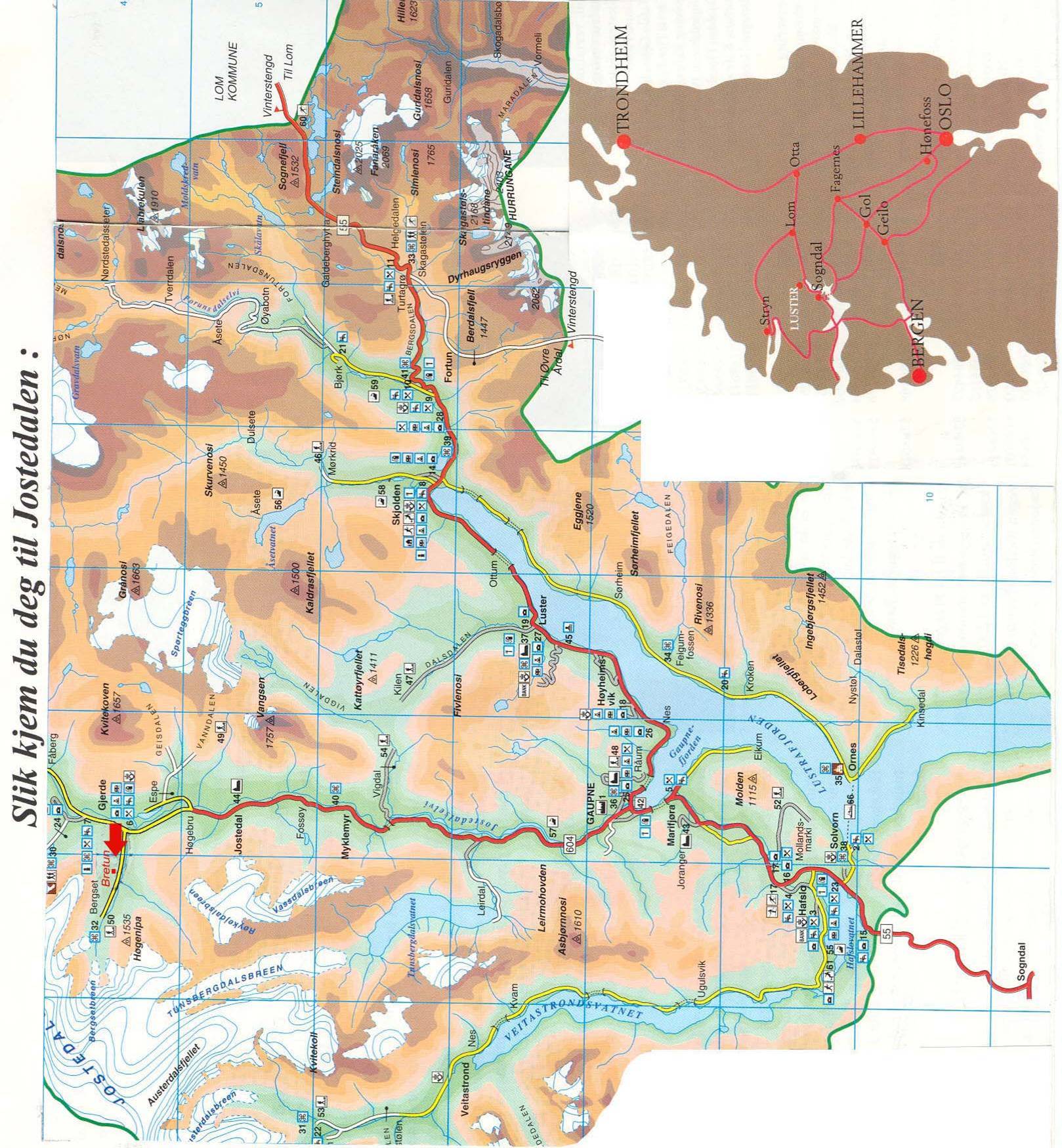 DagStadPraksisTeoriSøndagBretun kl. 20:00
Kursopning og presentasjon. Kven er du? Kva vil det seie å vere ein breførar? Prate om og sjå på utstyr.Neste dag. MåndagNigardsbreenBevegelsesteknikk i blåis, trinnhogging, vegval - risiko, isskrue/standplass. Brelære.Oppsummering. Dagen i dag og dagen i morgon. TysdagVanndalen ev. VivaSnøbakketeknikk, sikringsmiddel, inn-binding av små og store taulag, belastning av taulag. Besøk på Breheimsenteret.Oppsummering. Dagen i dag og dagen i morgon.OnsdagNigardsbreenLage standplass, rapell, klemknutegang, improvisert redning, ulike taljemetodar. (ev. ein case). Litt om førstehjelp.Oppsummering. Dagen i dag og dagen i morgon.TorsdagTuftebreenFøring og sikring av gjester, taulagsrutinar med gjester - gruppehandtering. Alpine farar. Oppsummering. Dagen i dag og dagen i morgon. Turplanlegging, kart og kompass.FredagFåbergstølsbreenTurdag, redning på snødekt bre. Avslutning og evaluering.Rydding/vasking av Bretun. Heimreise.